Советует логопед«На пороге школы»Ваш малыш скоро пойдет в школу. Всем вам хочется, чтобы ребенок учился с интересом, радостью и как можно более успешно.А готов ли ваш ребенок к школе?Он здоров, подвижен, любознателен, бойко называет буквы, цифры, считает, читает.Казалось бы этого достаточно и нет оснований для тревоги.Но, иногда дети пришедшие в школу с желанием хорошо учиться, с верой в свои силы постепенно превращаются в растерянных и неуверенных.Кто-то не может сосредоточиться на уроке, сконцентрировать свое внимание, у кого-то слабая память, кто-то не в состоянии и правильно изобразить простой крючок в тетради…Отчего же зависит успешность обучения в школе?Учеба требует немало умственного и физического напряжения, дисциплинированности. Прежде всего ребенок должен прийти в школу здоровым и крепким.Особое значение для успешного обучения в школе имеют познавательный интерес, любознательность, владение достаточно связной речью: умение не только понимать речь другого, но и самостоятельно строить предложения для своих мыслей.Кроме этого, словарный запас ребенка должен быть обширен и богат. Чем богаче и правильнее речь ребенка, тем легче ему высказывать свои мысли, тем полноценнее взаимоотношения с детьми и взрослыми. И наоборот неясная речь ребенка накладывает тяжелый отпечаток на его характер.И прежде всего, с приходом в школу ребенок должен иметь чистую речь – это четкое, правильное звукопроизношение, так как его недостатки могут сказываться не только на устной речи, но и письменной, т.е. как произносит ребенок слова так и будет писать. Недостатки устной и письменной речи могут вызвать неуспеваемость.Особую роль в овладении правильным звукопроизношениеми грает слуховое восприятие и развитый фонематический слух. На протяжении всех уроков ребенок должен внимательно слушать учителя, чтобы запомнить учебный материал, задания.Развитый фонематический слух  обеспечивает умение слышать звуки речи, различать их, выделять их в слогах, словах, делить слова на звуки, определять количество звуков в слове.Важную роль в школе играет письмо. Письмо-это сложный навык, который требует выполнения тонких, графических  движений. Техника письма требует слаженной работы мелких мышц кисти и всей руки, зрительной сосредоточенности.Ученые отмечают, что неподготовленность к письму, неразвитость двигательных координаций, зрительного восприятия, слабость волевых устремлений приводят к развитию тревожного, негативного состояния ребенка в школе.Чтобы избежать этого, необходимо развивать мелкую моторику пальцев рук, ручную умелость. Увеличить подвижность пальчиков, развить их силу и гибкость помогут различные пальчиковые игры.Подготовить руку к письму можно в процессе рисования, штриховке предметов. Штриховка  укрепляет не только мелкие мышцы пальцев и кисти руки, но и развивает речь, логическое мышление, активизирует творческие способности. Для штриховки можно использовать трафареты,  альбомы для раскрашивания, различные прописи для дошкольников.Письмо связано с умением ребенка свободно ориентироваться на листе бумаги, поэтому ребенок должен уже  уметь различать правую и левую руку, направление движений или расположения предметов.Подготовить ребенка к письму поможет рисование орнаментов, узоров. При этом ребенок практически осваивает изображение различных элементов узора, учится правильно определять направление линий и движения руки (сверху вниз, слева направо, прямо, наклонно), развивает глазомер.Для развития точности и уверенности движения руки используются игры, в которых детям необходимо проводить параллельные линии в определенном направлении. Различные графические упражнения можно выполнять в прописях для дошкольников и специальных альбомах для подготовки детей к школе.Занимаясь с ребенком дома, необходимо создать такие условия, чтобы он испытывал удовлетворение от общения со взрослыми, получал от них не только новые знания, но и обогащал свой словарный запас, учился верно строить предложения, интересно рассказывать. Как войдет ребенок в новую школьную жизнь, как сложится его первый школьный год, какие чувства пробудит он в душе, в огромной мере зависит от того, что приобрел он за годы дошкольного детства. А приобрел он немало.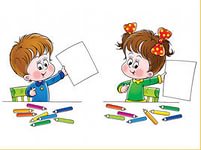 